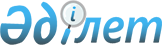 О районном бюджете на 2012-2014 годы
					
			Утративший силу
			
			
		
					Решение Уланского районного маслихата Восточно-Казахстанской области от 18 декабря 2011 года N 280. Зарегистрировано управлением юстиции Уланского района Департамента юстиции Восточно-Казахстанской области 30 декабря 2011 года за N 5-17-159. Прекращено действие по истечении срока действия (письмо Уланского районного маслихата от 03 января 2013 года № 1)      Сноска. Прекращено действие по истечении срока действия (письмо Уланского районного маслихата от 03.01.2013 № 1).      Примечание РЦПИ.

      В тексте сохранена авторская орфография и пунктуация.

      В соответствии со статьями 73, 75 Бюджетного кодекса Республики Казахстан от 4 декабря 2008 года № 95-IV, подпунктом 1) пункта 1 статьи 6 Закона Республики Казахстан от 23 января 2001 года № 148 «О местном государственном управлении и самоуправлении в Республике Казахстан», решением Восточно-Казахстанского областного маслихата от 8 декабря 2011 года № 34/397-IV «Об областном бюджете на 2012-2014 годы» (зарегистрировано в Реестре государственной регистрации нормативных правовых актов за номером 2560 от 21 декабря 2011 года) маслихат Уланского района РЕШИЛ:



      1. Утвердить районный бюджет на 2012-2014 годы согласно приложениям 1, 2 и 3 соответственно, в том числе на 2012 год в следующих объемах:

      1) доходы – 3874241,1 тысяч тенге, в том числе:

      налоговые поступления – 725162,0 тысяч тенге;

      неналоговые поступления – 6142,0 тысяч тенге;

      поступления от продажи основного капитала – 21880,0 тысяч тенге;

      поступления трансфертов – 3121057,1 тысяч тенге;

      2) затраты – 3914753,6 тысяч тенге;

      3) чистое бюджетное кредитование – 34828,0 тысяч тенге, в том числе:

      бюджетные кредиты – 37808,0 тысяч тенге;

      погашение бюджетных кредитов – 2980,0 тысяч тенге;

      4) сальдо по операциям с финансовыми активами – 13247,0 тысяч тенге, в том числе:

      приобретение финансовых активов – 13247,0 тысяч тенге;

      5) дефицит (профицит) бюджета – -88587,5 тысяч тенге;

      6) финансирование дефицита (использование профицита) бюджета – 88587,5 тысяч тенге.

      Сноска. Пункт 1 в редакции решения Уланского районного маслихата от 07.12.2012 № 73 (вводится в действие с 01.01.2012).



      2. Принять к исполнению на 2012 год нормативы распределения доходов в бюджет района по социальному налогу, индивидуальному подоходному налогу с доходов облагаемых у источника выплаты, индивидуальному подоходному налогу с доходов иностранных граждан, облагаемых у источника выплаты, 100 процентов.



      3. Принять к исполнению на 2012 год норматив распределения доходов в бюджет района индивидуального подоходного налога с физических лиц, осуществляющих деятельность по разовым талонам, индивидуального подоходного налога с доходов, не облагаемых у источника выплаты, индивидуального подоходного налога с доходов иностранных граждан, не облагаемых у источника выплаты, в размере 100 процентов.



      4. Районному управлению казначейства с 1 января 2012 года производить зачисление сумм доходов в соответствующие бюджеты по установленным нормативам.



      5. Установить объем субвенции, передаваемой из областного бюджета в бюджет района на 2012 год, в сумме 1878994,0 тысяч тенге.



      6. Утвердить в расходах бюджета района затраты на аппарат маслихата 12240,3 тысяч тенге, на аппарат акима района 70902,5 тысяч тенге.

      Сноска. Пункт 6 в редакции решения Уланского районного маслихата от 21.11.2012 № 71 (вводится в действие с 01.01.2012).



      7. Утвердить резерв местного исполнительного органа района на 2012 год в сумме 10164,0 тысяч тенге.

      Сноска. Пункт 7 в редакции решения Уланского районного маслихата от 21.11.2012 № 71 (вводится в действие с 01.01.2012).



      8. Утвердить перечень бюджетных программ, не подлежащих секвестру в процессе исполнения бюджета на 2012 год, согласно приложению 4.



      9. Утвердить расходы на 2012 год по аппаратам акимов сельских округов согласно приложению 5.



      10. Предусмотреть в районном бюджете на 2012 год целевые текущие трансферты и трансферты на развитие из областного бюджета на строительство и капитальный ремонт объектов культуры. Распределение трансфертов определяется на основании постановления акимата района.

      Сноска. Пункт 10 в редакции решения Уланского районного маслихата от 13.07.2012 № 53 (вводится в действие с 01.01.2012).



      10-1. Предусмотреть в районном бюджете на 2012 год целевые трансферты на развитие из республиканского бюджета в сумме 346784,0 тысяч тенге, в том числе: на развитие системы водоснабжения и водоотведения – 170000,0 тысяч тенге и на проектирование, строительство и (или) приобретение жилья государственного коммунального жилищного фонда – 190598,0 тысяч тенге. Распределение трансфертов определяется на основании постановления акимата района.

      Сноска. Решение дополнено пунктом 10-1 в соответствии с решением Уланского районного маслихата от 13.04.2012 № 37 (вводится в действие с 01.01.2012); в редакции решения Уланского районного маслихата от 21.11.2012 № 71 (вводится в действие с 01.01.2012).



      11. Предусмотреть в районном бюджете на 2012 год целевые трансферты из областного бюджета на реализацию региональных проектов (Дорожная карта).



      12. Предусмотреть в районном бюджете на 2012 год целевые текущие трансферты из областного бюджета на благоустройство сел. Распределение трансфертов определяется на основании постановления акимата района.



      13. Предусмотреть в районном бюджете на 2012 год целевые текущие трансферты из областного бюджета в сумме 50335,0 тысяч тенге, в том числе:

      на социальную помощь отдельным категориям нуждающихся граждан согласно приложению 6 – 47956,0 тысяч тенге;

      на проведение марафона эстафеты «Расцвет села – расцвет Казахстана» - 2379,0 тысяч тенге.

      Сноска. Пункт 13 в редакции решения Уланского районного маслихата от 21.11.2012 № 71 (вводится в действие с 01.01.2012).



      14. Предусмотреть в районном бюджете на 2012 год целевые текущие трансферты из республиканского бюджета на решение вопросов обустройства аульных (сельских) округов в реализацию мер по содействию экономическому развитию регионов в рамках Программы «Развитие регионов» в сумме 5358,0 тысяч тенге. Распределение трансфертов определяется на основании постановления акимата района.

      Сноска. Пункт 14 в редакции решения Уланского районного маслихата от 13.04.2012 № 37 (вводится в действие с 01.01.2012).



      15. Предусмотреть в районном бюджете на 2012 год целевые текущие трансферты из республиканского бюджета в сумме 150573,6 тысяч тенге, в том числе:

      на реализацию государственного образовательного заказа в дошкольных организациях образования – 57892,0 тысяч тенге;

      на реализацию Государственной программы развития образования в Республике Казахстан на 2011-2020 годы – 24429,6 тысяч тенге, в том числе: оснащение учебным оборудованием кабинетов физики, химии, биологии в государственных учреждениях основного среднего и общего среднего образования – 16376,0 тысяч тенге, обеспечение оборудованием, программным обеспечением детей инвалидов, обучающихся на дому – 8053,6 тысяч тенге;

      на ежемесячную выплату денежных средств опекунам (попечителям) на содержание ребенка-сироты (детей-сирот) и ребенка (детей), оставшегося без попечения родителей – 14765,0 тысяч тенге;

      на увеличение размера доплаты за квалификационную категорию учителям школ и воспитателям дошкольных организаций образования – 17959,0 тысяч тенге;

      на повышение оплаты труда учителям, прошедшим повышение квалификации по учебным программам АОО «Назарбаев интеллектуальные школы» - 904,0 тысяч тенге;

      на проведение противоэпизоотических мероприятий – 34624,0 тысяч тенге.

      Сноска. Пункт 15 в редакции решения Уланского районного маслихата от 07.12.2012 № 73 (вводится в действие с 01.01.2012).



      16. Предусмотреть в районном бюджете на 2012 год целевые текущие трансферты из республиканского бюджета на реализацию мероприятий в рамках Программы занятости 2020 в сумме 92202,0 тысяч тенге, в том числе:

      частичное субсидирование заработной платы – 17148,0 тысяч тенге;

      создание центров занятости – 11163,0 тысяч тенге;

      молодежная практика – 4843,0 тысяч тенге;

      на развитие сельских населенных пунктов – 59048,0 тысяч тенге.

      Распределение трансфертов определяется на основании постановления акимата района.

      Сноска. Пункт 16 в редакции решения Уланского районного маслихата от 07.12.2012 № 73 (вводится в действие с 01.01.2012).



      16-1. Предусмотреть в районном бюджете на 2012 год целевые трансферты на развитие из республиканского бюджета на реализацию мероприятий в рамках Программы занятости 2020 в сумме на содействие развитию предпринимательства на селе на развитие и обустройство недостающей инженерно-коммуникационной инфраструктуры 57513,0 тысяч тенге.

      Сноска. Решение дополнено пунктом 16-1 в соответствии с решением Уланского районного маслихата от 13.04.2012 № 37 (вводится в действие с 01.01.2012); в редакции решения от 07.12.2012 № 73 (вводится в действие с 01.01.2012).



      17. Предусмотреть в районном бюджете на обеспечение жильем отдельных категорий граждан 9574,0 тысяч тенге, для приобретения жилья участковым инспекторам, врачам и служащим.



      18. Учесть, что в составе поступлений районного бюджета на 2012 год предусмотрены кредиты из республиканского бюджета в сумме 37808,0 тысяч тенге и трансферты в сумме 6091,0 тысяч тенге для реализации мер социальной поддержки специалистов.

      Сноска. Пункт 18 в редакции решения Уланского районного маслихата от 07.12.2012 № 73 (вводится в действие с 01.01.2012).



      19. Предусмотреть в районном бюджете на 2012 год погашение долга перед вышестоящими бюджетами в сумме 2980,0 тысяч тенге в соответствии с заключенными кредитными договорами.



      20. Учесть, что в районном бюджете предусмотрен возврат средств в областной бюджет в связи с упразднением ревизионных комиссий районных маслихатов и созданием государственного учреждения - ревизионной комиссии области в сумме 2660,0 тысяч тенге.



      21. Предусмотреть в районном бюджете на формирование или увеличение уставного капитала юридических лиц 13300,0 тысяч тенге. Распределение сумм определяется на основании постановления акимата района.



      22. Настоящее решение вводится в действие с 1 января 2012 года.

       Председатель сессии                        Ж. Бухатов      Секретарь районного маслихата              Д. Турсунбаев

Приложение № 1 к решению

Уланского районного маслихата

от 18 декабря 2011 года № 280 Бюджет района на 2012 год      Сноска. Приложение 1 в редакции решения Уланского районного маслихата от 07.12.2012 № 73 (вводится в действие с 01.01.2012).

Приложение № 2 к решению

Уланского районного маслихата

от 18 декабря 2011 года № 280 Бюджет района на 2013 год      Начальник отдела экономики

      и финансов Уланского района                Г. Курмашева

Приложение № 3 к решению

Уланского районного маслихата

от 18 декабря 2011 года № 280 Бюджет района на 2014 год      Начальник отдела экономики

      и финансов Уланского района                Г. Курмашева

Приложение № 4 к решению

Уланского районного маслихата

от 18 декабря 2011 года № 280 Перечень местных бюджетных программ, не подлежащих секвестру

в процессе исполнения местных бюджетов на 2012 год      Начальник отдела экономики

      и финансов Уланского района                Г. Курмашева

Приложение № 5 к решению

Уланского районного маслихата

от 18 декабря 2011 года № 280 Расходы по администратору бюджетных программ 123 «Аппарат акима

района в городе, города районного значения, поселка,

аула (села), аульного (сельского) округа»      Сноска. Приложение 5 в редакции решения Уланского районного маслихата от 21.11.2012 № 71 (вводится в действие с 01.01.2012). продолжение таблицы:

Приложение № 6 к решению

Уланского районного маслихата

от 18 декабря 2011 года № 280 Перечень целевых текущих трансфертов на социальную помощь

отдельным категориям нуждающихся граждан      Сноска. Приложение 6 в редакции решения Уланского районного маслихата от 21.11.2012 № 71 (вводится в действие с 01.01.2012). 
					© 2012. РГП на ПХВ «Институт законодательства и правовой информации Республики Казахстан» Министерства юстиции Республики Казахстан
				КатегорияКатегорияКатегорияКатегорияКатегорияСумма

(тысяч тенге)КлассКлассКлассКлассСумма

(тысяч тенге)ПодклассПодклассПодклассСумма

(тысяч тенге)СпецификаСпецификаСумма

(тысяч тенге)Наименование доходовСумма

(тысяч тенге)123456I. ДОХОДЫ3874241,11НАЛОГОВЫЕ ПОСТУПЛЕНИЯ725162,001Подоходный налог335700,02Индивидуальный подоходный налог335700,001Индивидуальный подоходный налог с доходов,облагаемых у источника выплаты306788,002Индивидуальный подоходный налог с доходов, не облагаемых у источника выплаты23752,003Индивидуальный подоходный налог с физических лиц, осуществляющих деятельность по разовым талонам1160,004Индивидуальный подоходный налог с доходов иностранных граждан, облагаемых у источника выплаты4000,003Социальный налог199437,01Социальный налог199437,001Социальный налог199437,004Налоги на собственность176134,01Налог на имущество119445,001Налог на имущество юридических лиц и индивидуальных предпринимателей116635,002Налог на имущество физических лиц2810,03Земельный налог7254,001Земельный налог с физических лиц на земли сельскохозяйственного назначения504,002Земельный налог с физических лиц на земли населенных пунктов3420,003Земельный налог на земли промышленности, транспорта,связи, обороны и иного несельскохозяйственного назначения557,007Земельный налог с юридических лиц и индивидуальных предпринимателей,частных нотариусов и адвокатов на земли сельскохозяйственного назначения273,008Земельный налог с юридических лиц, индивидуальных предпринимателей, частных нотариусов и адвокатов на земли населенных пунктов2500,04Налог на транспортные средства40415,001Налог на транспортные средства с юридических лиц2415,002Налог на транспортные средства с физических лиц38000,05Единый земельный налог9020,001Единый земельный налог9020,005Внутренние налоги на товары, работы и услуги9487,02Акцизы534,096Бензин (за исключением авиационного), реализуемый юридическими и физическими лицами в розницу, а также используемый на собственные производственные нужды510,097Дизельное топливо, реализуемое юридическими и физическими лицами в розницу, а также используемое на собственные производственные нужды24,03Поступления за использование природных и других ресурсов4110,015Плата за пользование земельными участками4110,04Сборы за ведение предпринимательской и профессиональной деятельности4843,001Сбор за государственную регистрацию индивидуальных предпринимателей330,002Лицензионный сбор за право занятия отдельными видами деятельности1300,003Сбор за государственную регистрацию юридических лиц и учетную регистрацию филиалов и представительств, а также их перерегистрацию250,005Сбор за государственную регистрацию залога движимого имущества и ипотеки судна или строящегося судна111,014Сбор за государственную регистрацию транспортных средств, а также их перерегистрацию84,018Сбор за государственную регистрацию прав на недвижимое имущество2683,020Плата за размещение наружной (визуальной) рекламы в полосе отвода автомобильных дорог общего пользования местного значения и в населенных пунктах85,008Обязательные платежи, взимаемые за совершение юридически значимых действий и (или) выдачу документов уполномоченными на то государственными органами или должностными лицами4404,01Государственная пошлина4404,002Государственная пошлина, взимаемая с подаваемых в суд исковых заявлений, заявлений особого искового производства, заявлений (жалоб) по делам особого производства, заявлений о вынесении судебного приказа, заявлений о выдаче дубликата исполнительного листа, заявлений о выдаче исполнительных листов на принудительное исполнение решений третейских (арбитражных) судов и иностранных судов, заявлений о повторной выдаче копий судебных актов, исполнительных листов и иных документов, за исключением государственной пошлины с подаваемых в суд исковых заявлений к государственным учреждениям2224,004Государственная пошлина, взимаемая за регистрацию актов гражданского состояния, а также за выдачу гражданам справок и повторных свидетельств о регистрации актов гражданского состояния и свидетельств в связи с изменением, дополнением и восстановлением записей актов1335,005Государственная пошлина, взимаемая за оформление документов на право выезда за границу на постоянное место жительства и приглашение в Республику Казахстан лиц из других государств, а также за внесение изменений в эти документы133,006Государственная пошлина, взимаемая за выдачу на территории Республики Казахстан визы к паспортам иностранцев и лиц без гражданства или заменяющим их документам на право выезда из Республики Казахстан и въезда в Республику Казахстан16,007Государственная пошлина, взимаемая за оформление документов о приобретении гражданства Республики Казахстан, восстановлении гражданства Республики Казахстан и прекращении гражданства Республики Казахстан2,008Государственная пошлина, взимаемая за регистрацию места жительства526,009Государственная пошлина, взимаемая за выдачу удостоверения охотника и его ежегодную регистрацию9,010Государственная пошлина, взимаемая за регистрацию и перерегистрацию каждой единицы гражданского, служебного оружия физических и юридических лиц (за исключением холодного охотничьего, сигнального, огнестрельного бесствольного, механических распылителей, аэрозольных и других устройств,снаряженных слезоточивыми или раздражающими веществами, пневматического оружия с дульной энергией не более 7,5 Дж и калибра до 4,5 мм включительно)7,012Государственная пошлина за выдачу разрешений на хранение или хранение и ношение, транспортировку, ввоз на территорию Республики Казахстан и вывоз из Республики Казахстан оружия и патронов к нему46,021Государственная пошлина, взимаемая за выдачу удостоверений тракториста-машиниста106,02НЕНАЛОГОВЫЕ ПОСТУПЛЕНИЯ6142,001Доходы от государственной собственности5247,05Доходы от аренды имущества, находящегося в государственной собственности5242,004Доходы от аренды имущества, находящегося в коммунальной собственности3641,005Доходы от аренды жилища из жилищного фонда, находящихся в коммунальной собственности1601,007Вознаграждения по кредитам, выданным из государственного бюджета5,013Вознаграждения по бюджетным кредитам, выданным из местного бюджета физическим лицам5,006Прочие неналоговые поступления895,01Прочие неналоговые поступления895,009Другие неналоговые поступления в местный бюджет895,03ПОСТУПЛЕНИЯ ОТ ПРОДАЖИ ОСНОВНОГО КАПИТАЛА21880,003Продажа земли и нематериальных активов 21880,01Продажа земли21715,001Поступления от продажи земельных участков21715,02Продажа нематериальных активов165,002Плата за продажу право аренды земельных участков165,04ПОСТУПЛЕНИЯ ТРАНСФЕРТОВ3121057,102Трансферты из вышестоящих органов государственного управления3121057,12Трансферты из областного бюджета3121057,101Целевые текущие трансферты568974,602Целевые трансферты на развитие673088,503Субвенции1878994,0Функциональная группаФункциональная группаФункциональная группаФункциональная группаФункциональная группаФункциональная группаСумма

(тысяч тенге)Функциональная подгруппаФункциональная подгруппаФункциональная подгруппаФункциональная подгруппаФункциональная подгруппаСумма

(тысяч тенге)Администратор бюджетных программАдминистратор бюджетных программАдминистратор бюджетных программАдминистратор бюджетных программСумма

(тысяч тенге)ПрограммаПрограммаПрограммаСумма

(тысяч тенге)ПодпрограммаПодпрограммаСумма

(тысяч тенге)Наименование расходовСумма

(тысяч тенге)1234567II. ЗАТРАТЫ3914753,601Государственные услуги общего характера255462,51Представительные, исполнительные и другие органы, выполняющие общие функции государственного управления235179,2112Аппарат маслихата района (города областного значения)12240,3001Услуги по обеспечению деятельности маслихата района (города областного значения)12240,3122Аппарат акима района (города областного значения)70902,5001Услуги по обеспечению деятельности акима района (города областного значения)57536,5003Капитальные расходы государственного органа13366,0123Аппарат акима района в городе, города районного значения, поселка, аула (села), аульного (сельского) округа152036,4001Услуги по обеспечению деятельности акима района в городе, города районного значения, поселка, аула (села), аульного (сельского) округа151657,4022Капитальные расходы государственного органа379,02Финансовая деятельность1583,0459Отдел экономики и финансов района (города областного значения)1583,0003Проведение оценки имущества в целях налогообложения308,0004Организация работы по выдаче разовых талонов и обеспечение полноты сбора сумм от реализации разовых талонов50,0011Учет, хранение, оценка и реализация имущества, поступившего в коммунальную собственность1225,09Прочие государственные услуги общего характера18700,3459Отдел экономики и финансов района (города областного значения)18700,3001Услуги по реализации государственной политики в области формирования и развития экономической политики, государственного планирования, исполнения бюджета и управления коммунальной собственностью района (города областного значения)18700,302Оборона5953,01Военные нужды5453,0122Аппарат акима района (города областного значения)5453,0005Мероприятия в рамках исполнения всеобщей воинской обязанности5453,02Организация работы по чрезвычайным ситуациям500,0122Аппарат акима района (города областного значения)500,0006Предупреждение и ликвидация чрезвычайных ситуаций масштаба района (города областного значения)500,004Образование2121489,71Дошкольное воспитание и обучение104788,0471Отдел образования, физической культуры и спорта района (города областного значения)104788,0003Обеспечение дошкольного воспитания и обучения46349,0025Увеличение размера доплаты за квалификационную категорию воспитателям детских садов, мини-центров, школ-интернатов: общего типа, специальных (коррекционных), специализированных для одаренных детей, организаций образования для детей-сирот и детей, оставшихся без попечения родителей, центров адаптации несовершеннолетних за счет трансфертов из республиканского бюджета547,0040Реализация государственного образовательного заказа в дошкольных организациях образования57892,011За счет трансфертов из республиканского бюджета57892,02Начальное, основное среднее и общее среднее образование1655444,6123Аппарат акима района в городе, города районного значения, поселка, аула (села), аульного (сельского) округа616,0005Организация бесплатного подвоза учащихся до школы и обратно в аульной (сельской) местности616,0471Отдел образования, физической культуры и спорта района (города областного значения)1654828,6004Общеобразовательное обучение1627118,6005Дополнительное образование для детей и юношества9394,0063Повышение оплаты труда учителям, прошедшим повышение квалификации по учебным программам АОО «Назарбаев Интеллектуальные школы» за счет трансфертов из республиканского бюджета904,0064Увеличение размера доплаты за квалификационную категорию воспитателям детских садов, мини-центров, школ-интернатов: общего типа, специальных (коррекционных), специализированных для одаренных детей, организаций образования для детей-сирот и детей, оставшихся без попечения родителей, центров адаптации несовершеннолетних за счет трансфертов из республиканского бюджета17412,09Прочие услуги в области образования361257,1467Отдел строительства района (города областного значения)323360,5037Строительство и реконструкция объектов образования323360,5015За счет средств местного бюджета323360,5471Отдел образования, физической культуры и спорта района (города областного значения)37896,6008Информатизация системы образования в государственных учреждениях образования района (города областного значения)4540,0009Приобретение и доставка учебников, учебно-методических комплексов для государственных учреждений образования района (города областного значения)8517,0010Проведение школьных олимпиад, внешкольных мероприятий и конкурсов районного (городского) масштаба2021,0020Ежемесячные выплаты денежных средств опекунам (попечителям) на содержание ребенка-сироты (детей-сирот) и ребенка (детей), оставшегося без попечения родителей за счет трансфертов из республиканского бюджета14765,0023Обеспечение оборудованием, программным обеспечением детей-инвалидов, обучающихся на дому за счет трансфертов из республиканского бюджета8053,606Социальная помощь и социальное обеспечение233072,82Социальная помощь206836,5451Отдел занятости и социальных программ района (города областного значения)206836,5002Программа занятости61172,0100Общественные работы36600,0101Профессиональная подготовка и переподготовка безработных537,0102Дополнительные меры по социальной защите граждан в сфере занятости населения2044,0103Расширение программы социальных рабочих мест и молодежной практики за счет целевых текущих трансфертов из республиканского бюджета4843,0104Оказание мер государственной поддержки участникам Программы занятости 202017148,0004Оказание социальной помощи на приобретение топлива специалистам здравоохранения, образования, социального обеспечения, культуры, спорта и ветеринарии в сельской местности в соответствии с законодательством Республики Казахстан10960,0005Государственная адресная социальная помощь6745,0015За счет средств местного бюджета6745,0006Оказание жилищной помощи10571,0015За счет средств местного бюджета10571,0007Социальная помощь отдельным категориям нуждающихся граждан по решениям местных представительных органов52116,0028За счет трансфертов из областного бюджета47956,0029За счет средств бюджета района (города областного значения)4160,0010Материальное обеспечение детей-инвалидов, воспитывающихся и обучающихся на дому2245,0014Оказание социальной помощи нуждающимся гражданам на дому29024,0015За счет средств местного бюджета29024,0016Государственные пособия на детей до 18 лет19547,0015За счет средств местного бюджета19547,0017Обеспечение нуждающихся инвалидов обязательными гигиеническими средствами и предоставление услуг специалистами жестового языка, индивидуальными помощниками в соответствии с индивидуальной программой реабилитации инвалида2000,0023Обеспечение деятельности центров занятости населения12456,5011За счет трансфертов из республиканского бюджета11163,0015За счет средств местного бюджета1293,59Прочие услуги в области социальной помощи и социального обеспечения26236,3451Отдел занятости и социальных программ района (города областного значения)26236,3001Услуги по реализации государственной политики на местном уровне в области обеспечения занятости и реализации социальных программ для населения24436,3011Оплата услуг по зачислению, выплате и доставке пособий и других социальных выплат1800,007Жилищно-коммунальное хозяйство653299,11Жилищное хозяйство336467,3123Аппарат акима района в городе, города районного значения, поселка, аула (села), аульного (сельского) округа32786,0027Ремонт и благоустройство объектов в рамках развития сельских населенных пунктов по Программе занятости 202032786,0011За счет трансфертов из республиканского бюджета32786,0458Отдел жилищно-коммунального хозяйства, пассажирского транспорта и автомобильных дорог района (города областного значения)28569,0004Обеспечение жильем отдельных категорий граждан6914,0015За счет средств местного бюджета6914,0031Изготовление технических паспортов на объекты кондоминиумов268,0041Ремонт и благоустройство объектов в рамках развития сельских населенных пунктов по Программе занятости 202021387,0011За счет трансфертов из республиканского бюджета21387,0467Отдел строительства района (города областного значения)268962,0003Проектирование, строительство и (или) приобретение жилья государственного коммунального жилищного фонда195858,0011За счет трансфертов из республиканского бюджета190598,0015За счет средств местного бюджета5250,0004Проектирование, развитие, обустройство и (или) приобретение инженерно-коммуникационной инфраструктуры13501,0015За счет средств местного бюджета13501,0074Развитие и обустройство недостающей инженерно-коммуникационной инфраструктуры в рамках второго направления Программы занятости 202059613,0011За счет трансфертов из республиканского бюджета57513,0015За счет средств местного бюджета2100,0479Отдел жилищной инспекции района (города областного значения)6150,3001Услуги по реализации государственной политики на местном уровне в области жилищного фонда6033,3005Капитальные расходы государственного органа117,02Коммунальное хозяйство206369,8123Аппарат акима района в городе, города районного значения, поселка, аула (села), аульного (сельского) округа6337,0014Организация водоснабжения населенных пунктов6337,0458Отдел жилищно-коммунального хозяйства, пассажирского транспорта и автомобильных дорог района (города областного значения)5021,0012Функционирование системы водоснабжения и водоотведения2799,0026Организация эксплуатации тепловых сетей, находящихся в коммунальной собственности районов (городов областного значения)2222,0467Отдел строительства района (города областного значения)195011,8006Развитие системы водоснабжения и водоотведения195011,8011За счет трансфертов из республиканского бюджета170000,0015За счет средств местного бюджета25011,83Благоустройство населенных пунктов110462,0123Аппарат акима района в городе, города районного значения, поселка, аула (села), аульного (сельского) округа76462,0008Освещение улиц населенных пунктов17193,0009Обеспечение санитарии населенных пунктов3750,0011Благоустройство и озеленение населенных пунктов55519,0458Отдел жилищно-коммунального хозяйства, пассажирского транспорта и автомобильных дорог района (города областного значения)34000,0018Благоустройство и озеленение населенных пунктов34000,008Культура, спорт, туризм и информационное пространство253697,31Деятельность в области культуры187933,0455Отдел культуры и развития языков района (города областного значения)142283,0003Поддержка культурно-досуговой работы142283,0467Отдел строительства района (города областного значения)45650,0011Развитие объектов культуры45650,0015За счет средств местного бюджета45650,02Спорт10109,0471Отдел образования, физической культуры и спорта района (города областного значения)10109,0014Проведение спортивных соревнований на районном (города областного значения) уровне3487,0015Подготовка и участие членов сборных команд района (города областного значения) по различным видам спорта на областных спортивных соревнованиях6622,03Информационное пространство37231,0455Отдел культуры и развития языков района (города областного значения)23741,0006Функционирование районных (городских) библиотек22282,0007Развитие государственного языка и других языков народа Казахстана1459,0456Отдел внутренней политики района (города областного значения)13490,0002Услуги по проведению государственной информационной политики через газеты и журналы12000,0005Услуги по проведению государственной информационной политики через телерадиовещание1490,09Прочие услуги по организации культуры, спорта, туризма и информационного пространства18424,3455Отдел культуры и развития языков района (города областного значения)2709,0001Услуги по реализации государственной политики на местном уровне в области развития языков и культуры2474,0010Капитальные расходы государственного органа235,0456Отдел внутренней политики района (города областного значения)15715,3001Услуги по реализации государственной политики на местном уровне в области информации, укрепления государственности и формирования социального оптимизма граждан12941,3003Реализация мероприятий в сфере молодежной политики2649,0010Капитальные расходы государственного органа125,009Топливно-энергетический комплекс и недропользование3900,09Прочие услуги в области топливно-энергетического комплекса и недропользования3900,0458Отдел жилищно-коммунального хозяйства, пассажирского транспорта и автомобильных дорог района (города областного значения)3900,0036Развитие газотранспортной системы3900,0015За счет средств местного бюджета3900,010Сельское, водное, лесное, рыбное хозяйство, особо охраняемые природные территории, охрана окружающей среды и животного мира, земельные отношения53987,31Сельское хозяйство9646,0459Отдел экономики и финансов района (города областного значения)6197,0099Реализация мер по оказанию социальной поддержки специалистов6197,0011За счет трансфертов из республиканского бюджета6091,0015За счет средств местного бюджета106,0475Отдел предпринимательства, сельского хозяйства и ветеринарии района (города областного значения)3449,0005Обеспечение функционирования скотомогильников (биотермических ям)1949,0007Организация отлова и уничтожения бродячих собак и кошек1500,06Земельные отношения9717,3463Отдел земельных отношений района (города областного значения)9717,3001Услуги по реализации государственной политики в области регулирования земельных отношений на территории района (города областного значения)9581,3007Капитальные расходы государственного органа136,09Прочие услуги в области сельского, водного, лесного, рыбного хозяйства, охраны окружающей среды и земельных отношений34624,0475Отдел предпринимательства, сельского хозяйства и ветеринарии района (города областного значения)34624,0013Проведение противоэпизоотических мероприятий34624,0011За счет трансфертов из республиканского бюджета34624,011Промышленность, архитектурная, градостроительная и строительная деятельность17403,32Архитектурная, градостроительная и строительная деятельность17403,3467Отдел строительства района (города областного значения)7458,3001Услуги по реализации государственной политики на местном уровне в области строительства7333,3017Капитальные расходы государственного органа125,0468Отдел архитектуры и градостроительства района (города областного значения)9945,0001Услуги по реализации государственной политики в области архитектуры и градостроительства на местном уровне2160,0003Разработка схем градостроительного развития территории района и генеральных планов населенных пунктов7660,0004Капитальные расходы государственного органа125,012Транспорт и коммуникации235728,01Автомобильный транспорт235728,0123Аппарат акима района в городе, города районного значения, поселка, аула (села), аульного (сельского) округа3673,0013Обеспечение функционирования автомобильных дорог в городах районного значения, поселках, аулах (селах), аульных (сельских) округах3673,0015За счет средств местного бюджета3673,0458Отдел жилищно-коммунального хозяйства, пассажирского транспорта и автомобильных дорог района (города областного значения)232055,0022Развитие транспортной инфраструктуры291,0015За счет средств местного бюджета291,0023Обеспечение функционирования автомобильных дорог231764,0015За счет средств местного бюджета231764,013Прочие69883,99Прочие69883,9123Аппарат акима района в городе, города районного значения, поселка, аула (села), аульного (сельского) округа5358,0040Реализация мер по содействию экономическому развитию регионов в рамках Программы «Развитие регионов» за счет целевых трансфертов из республиканского бюджета5358,0458Отдел жилищно-коммунального хозяйства, пассажирского транспорта и автомобильных дорог района (города областного значения)8336,3001Услуги по реализации государственной политики на местном уровне в области жилищно-коммунального хозяйства, пассажирского транспорта и автомобильных дорог8236,3013Капитальные расходы государственного органа100,0459Отдел экономики и финансов района (города областного значения)10164,0012Резерв местного исполнительного органа района (города областного значения)10164,0100Чрезвычайный резерв местного исполнительного органа района (города областного значения) для ликвидации чрезвычайных ситуаций природного и техногенного характера на территории района (города областного значения)4200,0101Резерв местного исполнительного органа района (города областного значения) на неотложные затраты1215,0102Резерв местного исполнительного органа района (города областного значения) на исполнение обязательств по решениям судов4749,0471Отдел образования, физической культуры и спорта района (города областного значения)29978,3001Услуги по обеспечению деятельности отдела образования, физической культуры и спорта12497,3018Капитальные расходы государственного органа2930,0067Капитальные расходы подведомственных государственных учреждений и организаций14551,0475Отдел предпринимательства, сельского хозяйства и ветеринарии района (города областного значения)16047,3001Услуги по реализации государственной политики на местном уровне в области развития предпринимательства, промышленности, сельского хозяйства и ветеринарии15820,3003Капитальные расходы государственного органа227,014Обслуживание долга5,01Обслуживание долга5,01459Отдел экономики и финансов района (города областного значения)5,0021Обслуживание долга местных исполнительных органов по выплате вознаграждений и иных платежей по займам из областного бюджета5,015Трансферты10871,71Трансферты10871,7459Отдел экономики и финансов района (города областного значения)10871,7006Возврат неиспользованных (недоиспользованных) целевых трансфертов7403,5016Возврат использованных не по целевому назначению целевых трансфертов808,2024Целевые текущие трансферты в вышестоящие бюджеты в связи с передачей функций государственных органов из нижестоящего уровня государственного управления в вышестоящий2660,016III. Чистое бюджетное кредитование34828,0Бюджетные кредиты37808,010Сельское, водное, лесное, рыбное хозяйство, особо охраняемые природные территории, охрана окружающей среды и животного мира, земельные отношения37808,01Сельское хозяйство37808,0459Отдел экономики и финансов района (города областного значения)37808,0018Бюджетные кредиты для реализации мер социальной поддержки специалистов37808,05Погашение бюджетных кредитов2980,001Погашение бюджетных кредитов2980,01Погашение бюджетных кредитов, выданных из государственного бюджета2980,013Погашение бюджетных кредитов, выданных из местного бюджета физическим лицам2980,0IV. Сальдо по операциям с финансовыми активами13247,013Другие13247,09Другие13247,0459Отдел экономики и финансов района (города областного значения)13247,0014Формирование или увеличение уставного капитала юридических лиц13247,0V. Дефицит бюджета (профицит)-88587,5VI. Финансирование дефицита (использование профицита) бюджета88587,57Поступления займов37808,001Внутренние государственные займы37808,02Договоры займа37808,003Займы, получаемые местным исполнительным органом района (города областного значения)37808,016Погашение займов2980,01Погашение займов2980,0459Отдел экономики и финансов района (города областного значения)2980,0005Погашение долга местного исполнительного органа перед вышестоящим бюджетом2980,08Используемые остатки бюджетных средств53759,501Остатки бюджетных средств53759,51Свободные остатки бюджетных средств53759,501Свободные остатки бюджетных средств53759,5КатегорияКатегорияКатегорияКатегорияКатегорияСумма

(тысяч тенге)КлассКлассКлассКлассСумма

(тысяч тенге)ПодклассПодклассПодклассСумма

(тысяч тенге)СпецификаСпецификаСумма

(тысяч тенге)Наименование доходовСумма

(тысяч тенге)123456I. ДОХОДЫ2593177,01НАЛОГОВЫЕ ПОСТУПЛЕНИЯ691109,001Подоходный налог322517,02Индивидуальный подоходный налог322517,001Индивидуальный подоходный налог с доходов, облагаемых у источника выплаты29514002Индивидуальный подоходный налог с доходов, не облагаемых у источника выплаты2389003Индивидуальный подоходный налог с физических лиц, осуществляющих деятельность по разовым талонам138704Индивидуальный подоходный налог с доходов иностранных граждан, облагаемых у источника выплаты210003Социальный налог189170,01Социальный налог189170,001Социальный налог18917004Налоги на собственность161608,01Налог на имущество100291,001Налог на имущество юридических лиц и индивидуальных предпринимателей9637702Налог на имущество физических лиц39143Земельный налог11510,001Земельный налог с физических лиц на земли сельскохозяйственного назначения52902Земельный налог с физических лиц на земли населенных пунктов396903Земельный налог на земли промышленности, транспорта, связи, обороны и иного несельскохозяйственного назначения231507Земельный налог с юридических лиц и индивидуальных предпринимателей, частных нотариусов и адвокатов на земли сельскохозяйственного назначения28708Земельный налог с юридических лиц, индивидуальных предпринимателей, частных нотариусов и адвокатов на земли населенных пунктов44104Налог на транспортные средства40336,001Налог на транспортные средства с юридических лиц253602Налог на транспортные средства с физических лиц378005Единый земельный налог9471,001Единый земельный налог947105Внутренние налоги на товары, работы и услуги10582,02Акцизы601,096Бензин (за исключением авиационного), реализуемый юридическими и физическими лицами в розницу, а также используемый на собственные производственные нужды57397Дизельное топливо, реализуемое юридическими и физическими лицами в розницу, а также используемое на собственные производственные нужды283Поступления за использование природных и других ресурсов4631,015Плата за пользование земельными участками46314Сборы за ведение предпринимательской и профессиональной деятельности5350,001Сбор за государственную регистрацию индивидуальных предпринимателей46402Лицензионный сбор за право занятия отдельными видами деятельности136503Сбор за государственную регистрацию юридических лиц и учетную регистрацию филиалов и представительств, а также их перерегистрацию26304Сбор с аукционов05Сбор за государственную регистрацию залога движимого имущества и ипотеки судна или строящегося судна24214Сбор за государственную регистрацию транспортных средств, а также их перерегистрацию8818Сбор за государственную регистрацию прав на недвижимое имущество и сделок с ним281720Плата за размещение наружной (визуальной) рекламы в полосе отвода автомобильных дорог общего пользования местного значения и в населенных пунктах11108Обязательные платежи, взимаемые за совершение юридически значимых действий и (или) выдачу документов уполномоченными на то государственными органами или должностными лицами7232,01Государственная пошлина7232,002Государственная пошлина, взимаемая с подаваемых в суд исковых заявлений, заявлений особого искового производства, заявлений (жалоб) по делам особого производства, заявлений о вынесении судебного приказа, заявлений о выдаче дубликата исполнительного листа, заявлений о выдаче исполнительных листов на решений третейских (арбитражных) судов и иностранных судов, заявлений о повторной выдаче копий судебных актов, исполнительных листов и иных документов, за исключением государственной пошлины с подаваемых в суд исковых заявлений к государственным учреждениям470304Государственная пошлина, взимаемая за регистрацию актов гражданского состояния, а также за выдачу

гражданам справок и повторных свидетельств о регистрации актов гражданского состояния и

свидетельств в связи с изменением, дополнением и восстановлением записей актов гражданского состояния140105Государственная пошлина, взимаемая за оформление документов на право выезда за границу на постоянное место жительства и приглашение в Республику Казахстан лиц из других государств, а также за внесение изменений в эти документы25906Государственная пошлина, взимаемая за выдачу на территории Республики Казахстан визы к паспортам иностранцев и лиц без гражданства или заменяющим их документам на право выезда из Республики Казахстан и въезда в Республику Казахстан1707Государственная пошлина, взимаемая за оформление документов о приобретении гражданства Республики Казахстан, восстановлении гражданства Республики Казахстан и прекращении гражданства Республики Казахстан1708Государственная пошлина, взимаемая за регистрацию места жительства61209Государственная пошлина, взимаемая за выдачу удостоверения охотника и его ежегодную регистрацию2210Государственная пошлина, взимаемая за регистрацию и перерегистрацию каждой единицы гражданского, служебного оружия физических и юридических лиц (за исключением холодного охотничьего, сигнального, огнестрельного бесствольного, механических распылителей, аэрозольных и других устройств, снаряженных слезоточивыми или раздражающими веществами, пневматического оружия с дульной энергией не более 7,5 Дж и калибра до 4,5 мм включительно)2512Государственная пошлина за выдачу разрешений на хранение или хранение и ношение, транспортировку, ввоз на территорию Республики Казахстан и вывоз из Республики Казахстан оружия и патронов к нему5521Государственная пошлина, взимаемая за выдачу удостоверений тракториста-машиниста1212НЕНАЛОГОВЫЕ ПОСТУПЛЕНИЯ8740,001Доходы от государственной собственности7748,01Поступления части чистого дохода государственных предприятий002Поступления части чистого дохода коммунальных5Доходы от аренды имущества, находящегося в государственной собственности7748,004Доходы от аренды имущества, находящегося в коммунальной собственности559505Доходы от аренды жилищ из жилищного фонда, находящихся в коммунальной собственности215302Поступления от реализации товаров (работ, услуг) государственными учреждениями, финансируемыми из государственного бюджета06Прочие неналоговые поступления992,01Прочие неналоговые поступления992,007Возврат неиспользованных средств, ранее полученных из местного бюджета09Другие неналоговые поступления в местный бюджет9923ПОСТУПЛЕНИЯ ОТ ПРОДАЖИ ОСНОВНОГО КАПИТАЛА23628,003Продажа земли и нематериальных активов23628,01Продажа земли22801,001Поступления от продажи земельных участков2280102Поступления от продажи имущества, закрепленного за государственными учреждениями, финансируемыми из местного бюджета2Продажа нематериальных активов827,002Плата за продажу право аренды земельных участков8274ПОСТУПЛЕНИЯ ТРАНСФЕРТОВ1869700,002Трансферты из вышестоящих органов государственного управления1869700,01Трансферты из республиканского бюджета0,001Целевые текущие трансферты02Целевые трансферты на развитие2Трансферты из областного бюджета1869700,001Целевые текущие трансферты02Целевые трансферты на развитиеФункциональная группаФункциональная группаФункциональная группаФункциональная группаФункциональная группаФункциональная группаСумма

(тысяч тенге)Функциональная подгруппаФункциональная подгруппаФункциональная подгруппаФункциональная подгруппаФункциональная подгруппаСумма

(тысяч тенге)Администратор бюджетных программАдминистратор бюджетных программАдминистратор бюджетных программАдминистратор бюджетных программСумма

(тысяч тенге)ПрограммаПрограммаПрограммаСумма

(тысяч тенге)ПодпрограммаПодпрограммаСумма

(тысяч тенге)Наименование расходовСумма

(тысяч тенге)1234567II. РАСХОДЫ2593177,001Государственные услуги общего характера242716,01Представительные, исполнительные и другие органы, выполняющие общие функции государственного управления222113,0112Аппарат маслихата района (города областного значения)13211,0001Услуги по обеспечению деятельности маслихата района (города областного значения)13211122Аппарат акима района (города областного значения)51462,0001Услуги по обеспечению деятельности акима района (города областного значения)51462123Аппарат акима района в городе, города районного значения, поселка, аула (села), аульного (сельского) округа157440,0001Услуги по обеспечению деятельности акима района в городе, города районного значения, поселка, аула (села), аульного (сельского) округа157330123022Капитальные расходы государственного органа1102Финансовая деятельность892,0459Отдел экономики и финансов района (города областного значения)892,0003Проведение оценки имущества в целях налогообложения330004Организация работы по выдаче разовых талонов и обеспечение полноты сбора сумм от реализации разовых талонов150011Учет, хранение, оценка и реализация имущества, поступившего в коммунальную собственность4129Прочие государственные услуги общего характера19711,0459Отдел экономики и финансов района (города областного значения)19711,0001Услуги по реализации государственной политики в области формирования и развития экономической политики, государственного планирования, исполнения бюджета и управления коммунальной собственностью района (города областного значения)1971102Оборона5557,01Военные нужды4961,0122Аппарат акима района (города областного значения)4961,0005Мероприятия в рамках исполнения всеобщей воинской обязанности49612Организация работы по чрезвычайным ситуациям596,0122Аппарат акима района (города областного значения)596,0006Предупреждение и ликвидация чрезвычайных ситуаций масштаба района (города областного значения)59604Образование1854260,01Дошкольное воспитание и обучение60798,0471Отдел образования, физической культуры и спорта района (города областного значения)60798,0003Обеспечение дошкольного воспитания и обучения607982Начальное, основное среднее и общее среднее образование1776924,0123Аппарат акима района в городе, города районного значения, поселка, аула (села), аульного (сельского) округа676,0005Организация бесплатного подвоза учащихся до школы и обратно в аульной (сельской) местности676471Отдел образования, физической культуры и спорта района (города областного значения)1776248,0004Общеобразовательное обучение1767463005Дополнительное образование для детей и юношества87859Прочие услуги в области образования16538,0471Отдел образования, физической культуры и спорта района (города областного значения)16538,0008Информатизация системы образования в государственных учреждениях образования района (города областного значения)5401009Приобретение и доставка учебников, учебно-методических комплексов для государственных учреждений образования района (города областного значения)9360010Проведение школьных олимпиад, внешкольных мероприятий и конкурсов районного (городского) масштаба177706Социальная помощь и социальное обеспечение192785,02Социальная помощь162617,0451Отдел занятости и социальных программ района (города областного значения)162617,0002Программа занятости45949,0100Общественные работы40223101Профессиональная подготовка и переподготовка безработных3370102Дополнительные меры по социальной защите граждан в сфере занятости населения2356004Оказание социальной помощи на приобретение топлива специалистам здравоохранения, образования, социального обеспечения, культуры и спорта в сельской местности в соответствии с законодательством Республики Казахстан11259005Государственная адресная социальная помощь17996,0011За счет трансфертов из республиканского бюджета015За счет средств местного бюджета17996006Оказание жилищной помощи19860,0011За счет трансфертов из республиканского бюджета015За счет средств местного бюджета19860007Социальная помощь отдельным категориям нуждающихся граждан по решениям местных представительных органов7868,0028За счет трансфертов из областного бюджета029За счет средств бюджета района (города областного значения)7868010Материальное обеспечение детей-инвалидов, воспитывающихся и обучающихся на дому1868014Оказание социальной помощи нуждающимся гражданам на дому31236,0011За счет трансфертов из республиканского бюджета015За счет средств местного бюджета31236015Территориальные центры социального обслуживания пенсионеров и инвалидов011За счет трансфертов из республиканского бюджета015За счет средств местного бюджета016Государственные пособия на детей до 18 лет24383,0011За счет трансфертов из республиканского бюджета015За счет средств местного бюджета24383017Обеспечение нуждающихся инвалидов обязательными гигиеническими средствами и предоставление услуг специалистами жестового языка, индивидуальными помощниками в соответствии с индивидуальной программой реабилитации инвалида2198023Обеспечение деятельности центров занятости населения0,0011За счет трансфертов из республиканского бюджета015За счет средств местного бюджета9Прочие услуги в области социальной помощи и социального обеспечения30168,0451Отдел занятости и социальных программ района (города областного значения)30168,0001Услуги по реализации государственной политики на местном уровне в области обеспечения занятости и реализации социальных программ для населения28190011Оплата услуг по зачислению, выплате и доставке пособий и других социальных выплат197807Жилищно-коммунальное хозяйство38560,01Жилищное хозяйство10625,0458Отдел жилищно-коммунального хозяйства, пассажирского транспорта и автомобильных дорог района (города областного значения)5520,0004Обеспечение жильем отдельных категорий граждан5520,0013За счет кредитов из республиканского бюджета015За счет средств местного бюджета5520479Отдел жилищной инспекции района (города областного значения)5105,0001Услуги по реализации государственной политики на местном уровне в области жилищного фонда5105002Создание информационных систем005Капитальные расходы государственного органа2Коммунальное хозяйство5289,0123Аппарат акима района в городе, города районного значения, поселка, аула (села), аульного (сельского) округа4850,0014Организация водоснабжения населенных пунктов4850458Отдел жилищно-коммунального хозяйства, пассажирского транспорта и автомобильных дорог района (города областного значения)439,0026Организация эксплуатации тепловых сетей, находящихся в коммунальной собственности районов (городов областного значения)4393Благоустройство населенных пунктов22646,0123Аппарат акима района в городе, города районного значения, поселка, аула (села), аульного (сельского) округа22646,0008Освещение улиц населенных пунктов9367009Обеспечение санитарии населенных пунктов4725010Содержание мест захоронений и погребение безродных011Благоустройство и озеленение населенных пунктов855408Культура, спорт, туризм и информационное пространство140995,01Деятельность в области культуры77292,0478Отдел внутренней политики, культуры и развития языков района (города областного значения)77292,0009Поддержка культурно-досуговой работы77292467Отдел строительства района (города областного значения)0,0011Развитие объектов культуры0,0011За счет трансфертов из республиканского бюджета015За счет средств местного бюджета2Спорт9125,0471Отдел образования, физической культуры и спорта района (города областного значения)9125,0013Развитие массового спорта и национальных видов спорта014Проведение спортивных соревнований на районном (города областного значения) уровне3335015Подготовка и участие членов сборных команд района (города областного значения) по различным видам спорта на областных спортивных соревнованиях57903Информационное пространство40378,0478Отдел внутренней политики, культуры и развития языков района (города областного значения)40378,0005Услуги по проведению государственной информационной политики через газеты и журналы13188006Услуги по проведению государственной информационной политики через телерадиовещание1100007Функционирование районных (городских) библиотек24490008Развитие государственного языка и других языков народа Казахстана16009Прочие услуги по организации культуры, спорта, туризма и информационного пространства14200,0478Отдел внутренней политики, культуры и развития языков района (города областного значения)14200,0001Услуги по реализации государственной политики на местном уровне в области информации, укрепления государственности и формирования социального оптимизма граждан, развития языков и культуры13900004Реализация мероприятий в сфере молодежной политики30010Сельское, водное, лесное, рыбное хозяйство, особо охраняемые природные территории, охрана окружающей среды и животного мира, земельные отношения15930,01Сельское хозяйство5480,0459Отдел экономики и финансов района (города областного значения)0,0099Реализация мер по оказанию социальной поддержки специалистов011За счет трансфертов из республиканского бюджета015За счет средств местного бюджета475Отдел предпринимательства, сельского хозяйства и ветеринарии района (города областного значения)5480,0005Обеспечение функционирования скотомогильников (биотермических ям)3840007Организация отлова и уничтожения бродячих собак и кошек16406Земельные отношения10450,0463Отдел земельных отношений района (города областного значения)10450,0001Услуги по реализации государственной политики в области регулирования земельных отношений на территории района (города областного значения)104509Прочие услуги в области сельского, водного, лесного, рыбного хозяйства, охраны окружающей среды и земельных отношений0,0475Отдел предпринимательства, сельского хозяйства и ветеринарии района (города областного значения)0,0013Проведение противоэпизоотических мероприятий11Промышленность, архитектурная, градостроительная и строительная деятельность7464,02Архитектурная, градостроительная и строительная деятельность7464,0466Отдел архитектуры, градостроительства и строительства района (города областного значения)7464,0001Услуги по реализации государственной политики в области строительства, улучшения архитектурного облика городов, районов и населенных пунктов области и обеспечению рационального и эффективного градостроительного освоения территории района (города областного значения)746412Транспорт и коммуникации44200,01Автомобильный транспорт44200,0458Отдел жилищно-коммунального хозяйства, пассажирского транспорта и автомобильных дорог района (города областного значения)44200,0023Обеспечение функционирования автомобильных дорог44200,0011За счет трансфертов из республиканского бюджета015За счет средств местного бюджета4420013Прочие50710,09Прочие50710,0458Отдел жилищно-коммунального хозяйства, пассажирского транспорта и автомобильных дорог района (города областного значения)9200,0001Услуги по реализации государственной политики на местном уровне в области жилищно- коммунального хозяйства, пассажирского транспорта и автомобильных дорог9200459Отдел экономики и финансов района (города областного значения)9660,0012Резерв местного исполнительного органа района (города областного значения)9660,0100Чрезвычайный резерв местного исполнительного органа района (города областного значения) для ликвидации чрезвычайных ситуаций природного и техногенного характера на территории района (города областного значения)5270101Резерв местного исполнительного органа района (города областного значения) на неотложные затраты4390471Отдел образования, физической культуры и спорта района (города областного значения)14600,0001Услуги по обеспечению деятельности отдела образования, физической культуры и спорта14600475Отдел предпринимательства, сельского хозяйства и ветеринарии района (города областного значения)17250,09475001Услуги по реализации государственной политики на местном уровне в области развития предпринимательства, промышленности, сельского хозяйства и ветеринарии1725014Обслуживание долга0,01Обслуживание долга0,01459Отдел экономики и финансов района (города областного значения)0,0021Обслуживание долга местных исполнительных органов по выплате вознаграждений и иных платежей по займам из областного бюджета15Трансферты0,01Трансферты0,0459Отдел экономики и финансов района (города областного значения)0,0006Возврат неиспользованных (недоиспользованных) целевых трансфертов007Бюджетные изъятия016Возврат использованных не по целевому назначению целевых трансфертов020Целевые текущие трансферты в вышестоящие бюджеты в связи с изменением фонда оплаты труда в бюджетной сфере024Целевые текущие трансферты в вышестоящие бюджеты в связи с передачей функций государственных органов из нижестоящего уровня государственного управления в вышестоящийIII. Чистое бюджетное кредитование0,0Бюджетные кредиты0,010Сельское, водное, лесное, рыбное хозяйство, особо охраняемые природные территории, охрана окружающей среды и животного мира, земельные отношения0,01Сельское хозяйство0,0459Отдел экономики и финансов района (города областного значения)0,0018Бюджетные кредиты для реализации мер социальной поддержки специалистов5Погашение бюджетных кредитов0,001Погашение бюджетных кредитов0,01Погашение бюджетных кредитов, выданных из государственного бюджета0,013Погашение бюджетных кредитов, выданных из местного бюджета физическим лицамIV. Сальдо по операциям с финансовыми активами14660,013Другие14660,09Другие14660,0459Отдел экономики и финансов района (города областного значения)14660,0014Формирование или увеличение уставного капитала юридических лиц14660V. Дефицит бюджета (профицит)-14660,0VI. Финансирование дефицита (использование профицита) бюджета0,07Поступления займов01Внутренние государственные займы2Договоры займа03Займы, получаемые местным исполнительным органом района (города областного значения)16Погашение займов0,01Погашение займов0,0459Отдел экономики и финансов района (города областного значения)0,0005Погашение долга местного исполнительного органа перед вышестоящим бюджетом8Используемые остатки бюджетных средств0,001Остатки бюджетных средств0,01Свободные остатки бюджетных средств0,001Свободные остатки бюджетных средствКатегорияКатегорияКатегорияКатегорияКатегорияСумма

(тысяч тенге)КлассКлассКлассКлассСумма

(тысяч тенге)ПодклассПодклассПодклассСумма

(тысяч тенге)СпецификаСпецификаСумма

(тысяч тенге)Наименование доходовСумма

(тысяч тенге)123456I. ДОХОДЫ2906097,01НАЛОГОВЫЕ ПОСТУПЛЕНИЯ742040,001Подоходный налог348294,02Индивидуальный подоходный налог348294,001Индивидуальный подоходный налог с доходов,облагаемых у источника выплаты32049402Индивидуальный подоходный налог с доходов, не облагаемых у источника выплаты2400003Индивидуальный подоходный налог с физических лиц, осуществляющих деятельность по разовым талонам150004Индивидуальный подоходный налог с доходов иностранных граждан, облагаемых у источника выплаты230003Социальный налог203000,01Социальный налог203000,001Социальный налог20300004Налоги на собственность171873,01Налог на имущество105473,001Налог на имущество юридических лиц и индивидуальных предпринимателей10127302Налог на имущество физических лиц42003Земельный налог12200,001Земельный налог с физических лиц на земли сельскохозяйственного назначения55002Земельный налог с физических лиц на земли населенных пунктов420003Земельный налог на земли промышленности, транспорта, связи, обороны и иного несельскохозяйственного назначения250007Земельный налог с юридических лиц и индивидуальных предпринимателей, частных нотариусов и адвокатов на земли сельскохозяйственного назначения30008Земельный налог с юридических лиц, индивидуальных предпринимателей, частных нотариусов и адвокатов на земли населенных пунктов46504Налог на транспортные средства41700,001Налог на транспортные средства с юридических лиц270002Налог на транспортные средства с физических лиц390005Единый земельный налог12500,001Единый земельный налог1250005Внутренние налоги на товары, работы и услуги11232,02Акцизы635,096Бензин (за исключением авиационного), реализуемый юридическими и физическими лицами в розницу, а также используемый на собственные производственные нужды60597Дизельное топливо, реализуемое юридическими и физическими лицами в розницу, а также используемое на собственные производственные нужды303Поступления за использование природных и других ресурсов4862,015Плата за пользование земельными участками48624Сборы за ведение предпринимательской и профессиональной деятельности5735,001Сбор за государственную регистрацию индивидуальных предпринимателей50002Лицензионный сбор за право занятия отдельными видами деятельности150003Сбор за государственную регистрацию юридических лиц и учетную регистрацию филиалов и представительств, а также их перерегистрацию30004Сбор с аукционов05Сбор за государственную регистрацию залога движимого имущества и ипотеки судна или строящегося судна26014Сбор за государственную регистрацию транспортных средств, а также их перерегистрацию9518Сбор за государственную регистрацию прав на недвижимое имущество и сделок с ним 296020Плата за размещение наружной (визуальной) рекламы в полосе отвода автомобильных дорог общего пользования местного значения и в населенных пунктах12008Обязательные платежи, взимаемые за совершение юридически значимых действий и (или) выдачу документов уполномоченными на то государственными органами или должностными лицами7641,01Государственная пошлина7641,002Государственная пошлина, взимаемая с подаваемых в суд исковых заявлений, заявлений особого искового производства, заявлений (жалоб) по делам особого производства, заявлений о вынесении судебного приказа, заявлений о выдаче дубликата исполнительного листа, заявлений о выдаче исполнительных листов на решений третейских (арбитражных) судов и иностранных судов, заявлений о повторной выдаче копий судебных актов, исполнительных листов и иных документов, за исключением государственной пошлины с подаваемых в суд исковых заявлений к государственным учреждениям493804Государственная пошлина, взимаемая за регистрацию актов гражданского состояния, а также за выдачу гражданам справок и повторных свидетельств о регистрации актов гражданского состояния и свидетельств в связи с изменением, дополнением и восстановлением записей актов гражданского состояния150005Государственная пошлина, взимаемая за оформление документов на право выезда за границу на постоянное место жительства и приглашение в Республику Казахстан лиц из других государств, а также за внесение изменений в эти документы28006Государственная пошлина, взимаемая за выдачу на территории Республики Казахстан визы к паспортам иностранцев и лиц без гражданства или заменяющим их документам на право выезда из Республики Казахстан и въезда в Республику Казахстан1707Государственная пошлина, взимаемая за оформление документов о приобретении гражданства Республики Казахстан, восстановлении гражданства Республики Казахстан и прекращении гражданства Республики Казахстан2008Государственная пошлина, взимаемая за регистрацию места жительства64509Государственная пошлина, взимаемая за выдачу удостоверения охотника и его ежегодную регистрацию2510Государственная пошлина, взимаемая за регистрацию и перерегистрацию каждой единицы гражданского, служебного оружия физических и юридических лиц (за исключением холодного охотничьего, сигнального, огнестрельного бесствольного, механических распылителей, аэрозольных и других устройств, снаряженных слезоточивыми или раздражающими веществами, пневматического оружия с дульной энергией не более 7,5 Дж и калибра до 4,5 мм включительно)2812Государственная пошлина за выдачу разрешений на хранение или хранение и ношение, транспортировку, ввоз на территорию Республики Казахстан и вывоз из Республики Казахстан оружия и патронов к нему6021Государственная пошлина, взимаемая за выдачу удостоверений тракториста-машиниста1282НЕНАЛОГОВЫЕ ПОСТУПЛЕНИЯ9178,001Доходы от государственной собственности8136,01Поступления части чистого дохода государственных предприятий002Поступления части чистого дохода коммунальных5Доходы от аренды имущества, находящегося в государственной собственности8136,004Доходы от аренды имущества, находящегося в коммунальной собственности587505Доходы от аренды жилищ из жилищного фонда, находящихся в коммунальной собственности226107Вознаграждения по кредитам, выданным из государственного бюджета0,013Вознаграждения по бюджетным кредитам, выданным из местного бюджета физическим лицам06Прочие неналоговые поступления1042,01Прочие неналоговые поступления1042,007Возврат неиспользованных средств, ранее полученных из местного бюджета09Другие неналоговые поступления в местный бюджет10423ПОСТУПЛЕНИЯ ОТ ПРОДАЖИ ОСНОВНОГО КАПИТАЛА23900,003Продажа земли и нематериальных активов23900,01Продажа земли23000,001Поступления от продажи земельных участков230002Продажа нематериальных активов900,002Плата за продажу право аренды земельных участков9004ПОСТУПЛЕНИЯ ТРАНСФЕРТОВ2130979,002Трансферты из вышестоящих органов государственного управления2130979,02Трансферты из областного бюджета2130979,001Целевые текущие трансферты02Целевые трансферты на развитие03Субвенции2130979Функциональная группаФункциональная группаФункциональная группаФункциональная группаФункциональная группаФункциональная группаСумма

(тысяч тенге)Функциональная подгруппаФункциональная подгруппаФункциональная подгруппаФункциональная подгруппаФункциональная подгруппаСумма

(тысяч тенге)Администратор бюджетных программАдминистратор бюджетных программАдминистратор бюджетных программАдминистратор бюджетных программСумма

(тысяч тенге)ПрограммаПрограммаПрограммаСумма

(тысяч тенге)ПодпрограммаПодпрограммаСумма

(тысяч тенге)Наименование расходовСумма

(тысяч тенге)II. РАСХОДЫ2906097,001Государственные услуги общего характера272796,01Представительные, исполнительные и другие органы, выполняющие общие функции государственного управления249696,0112Аппарат маслихата района (города областного значения)14855,0001Услуги по обеспечению деятельности маслихата района (города областного значения)14855002Создание информационных систем003Капитальные расходы государственного органа122Аппарат акима района (города областного значения)57854,0001Услуги по обеспечению деятельности акима района (города областного значения)57854123Аппарат акима района в городе, города районного значения, поселка, аула (села), аульного (сельского) округа176987,0001Услуги по обеспечению деятельности акима района в городе, города районного значения, поселка, аула (села), аульного (сельского) округа176872123022Капитальные расходы государственного органа1152Финансовая деятельность940,0459Отдел экономики и финансов района (города областного значения)940,0003Проведение оценки имущества в целях налогообложения350004Организация работы по выдаче разовых талонов и обеспечение полноты сбора сумм от реализации разовых талонов155011Учет, хранение, оценка и реализация имущества, поступившего в коммунальную собственность4359Прочие государственные услуги общего характера22160,0459Отдел экономики и финансов района (города областного значения)22160,0001Услуги по реализации государственной политики в области формирования и развития экономической политики, государственного планирования, исполнения бюджета и управления коммунальной собственностью района (города областного значения)2216002Оборона6190,01Военные нужды5570,0122Аппарат акима района (города областного значения)5570,0005Мероприятия в рамках исполнения всеобщей воинской обязанности55702Организация работы по чрезвычайным ситуациям620,0122Аппарат акима района (города областного значения)620,0006Предупреждение и ликвидация чрезвычайных ситуаций масштаба района (города областного значения)62004Образование2105932,01Дошкольное воспитание и обучение68250,0471Отдел образования, физической культуры и спорта района (города областного значения)68250,0003Обеспечение дошкольного воспитания и обучения682502Начальное, основное среднее и общее среднее образование2019117,0123Аппарат акима района в городе, города районного значения, поселка, аула (села), аульного (сельского) округа750,0005Организация бесплатного подвоза учащихся до школы и обратно в аульной (сельской) местности750471Отдел образования, физической культуры и спорта района (города областного значения)2018367,0004Общеобразовательное обучение2008492005Дополнительное образование для детей и юношества98759Прочие услуги в области образования18565,0471Отдел образования, физической культуры и спорта района (города областного значения)18565,0008Информатизация системы образования в государственных учреждениях образования района (города областного значения)6070009Приобретение и доставка учебников, учебно-методических комплексов для государственных учреждений образования района (города областного значения)10500010Проведение школьных олимпиад, внешкольных мероприятий и конкурсов районного (городского) масштаба199506Социальная помощь и социальное обеспечение213907,02Социальная помощь179997,0451Отдел занятости и социальных программ района (города областного значения)179997,0002Программа занятости51824,0100Общественные работы45217101Профессиональная подготовка и переподготовка безработных3787102Дополнительные меры по социальной защите граждан в сфере занятости населения2820004Оказание социальной помощи на приобретение топлива специалистам здравоохранения, образования, социального обеспечения, культуры и спорта в сельской местности в соответствии с законодательством Республики Казахстан11873005Государственная адресная социальная помощь20200,0011За счет трансфертов из республиканского бюджета015За счет средств местного бюджета20200006Оказание жилищной помощи22300,0011За счет трансфертов из республиканского бюджета015За счет средств местного бюджета22300007Социальная помощь отдельным категориям нуждающихся граждан по решениям местных представительных органов8800,0028За счет трансфертов из областного бюджета029За счет средств бюджета района (города областного значения)8800008Социальная поддержка военнослужащих внутренних войск и срочной службы0,0010Материальное обеспечение детей-инвалидов, воспитывающихся и обучающихся на дому2100013Социальная адаптация лиц, не имеющих определенного местожительства0,0014Оказание социальной помощи нуждающимся гражданам на дому35100011За счет трансфертов из республиканского бюджета015За счет средств местного бюджета35100016Государственные пособия на детей до 18 лет25500,0011За счет трансфертов из республиканского бюджета015За счет средств местного бюджета28500017Обеспечение нуждающихся инвалидов обязательными гигиеническими средствами и предоставление услуг специалистами жестового языка, индивидуальными помощниками в соответствии с индивидуальной программой реабилитации инвалида23009Прочие услуги в области социальной помощи и социального обеспечения33910,0451Отдел занятости и социальных программ района (города областного значения)33910,0001Услуги по реализации государственной политики на местном уровне в области обеспечения занятости и реализации социальных программ для населения31690011Оплата услуг по зачислению, выплате и доставке пособий и других социальных выплат2220012Создание информационных систем021Капитальные расходы государственного органа07Жилищно-коммунальное хозяйство34063,01Жилищное хозяйство11570,0458Отдел жилищно-коммунального хозяйства, пассажирского транспорта и автомобильных дорог района (города областного значения)5820,0004Обеспечение жильем отдельных категорий граждан5820,0013За счет кредитов из республиканского бюджета015За счет средств местного бюджета5820479Отдел жилищной инспекции района (города областного значения)5750,0001Услуги по реализации государственной политики на местном уровне в области жилищного фонда5750002Создание информационных систем005Капитальные расходы государственного органа2Коммунальное хозяйство5913,0123Аппарат акима района в городе, города районного значения, поселка, аула (села), аульного (сельского) округа5450,0014Организация водоснабжения населенных пунктов5450458Отдел жилищно-коммунального хозяйства, пассажирского транспорта и автомобильных дорог района (города областного значения)463,0026Организация эксплуатации тепловых сетей, находящихся в коммунальной собственности районов (городов областного значения)4633Благоустройство населенных пунктов16580,0123Аппарат акима района в городе, города районного значения, поселка, аула (села), аульного (сельского) округа16580,0008Освещение улиц населенных пунктов7200009Обеспечение санитарии населенных пунктов5300010Содержание мест захоронений и погребение безродных011Благоустройство и озеленение населенных пунктов408008Культура, спорт, туризм и информационное пространство158310,01Деятельность в области культуры86800,0478Отдел внутренней политики, культуры и развития языков района (города областного значения)86800,0009Поддержка культурно-досуговой работы868002Спорт10250,0471Отдел образования, физической культуры и спорта района (города областного значения)10250,0014Проведение спортивных соревнований на районном (города областного значения) уровне3750015Подготовка и участие членов сборных команд района (города областного значения) по различным видам спорта на областных спортивных соревнованиях65003Информационное пространство45340,0478Отдел внутренней политики, культуры и развития языков района (города областного значения)45340,0005Услуги по проведению государственной информационной политики через газеты и журналы14800006Услуги по проведению государственной информационной политики через телерадиовещание1200007Функционирование районных (городских) библиотек27550008Развитие государственного языка и других языков народа Казахстана17909Прочие услуги по организации культуры, спорта, туризма и информационного пространства15920,0478Отдел внутренней политики, культуры и развития языков района (города областного значения)15920,0001Услуги по реализации государственной политики на местном уровне в области информации, укрепления государственности и формирования социального оптимизма граждан, развития языков и культуры15600004Реализация мероприятий в сфере молодежной политики32010Сельское, водное, лесное, рыбное хозяйство, особо охраняемые природные территории, охрана окружающей среды и животного мира, земельные отношения16855,01Сельское хозяйство5780,0475Отдел предпринимательства, сельского хозяйства и ветеринарии района (города областного значения)5780,0005Обеспечение функционирования скотомогильников (биотермических ям)4050006Организация санитарного убоя больных животных007Организация отлова и уничтожения бродячих собак и кошек17306Земельные отношения11075,0463Отдел земельных отношений района (города областного значения)11075,0001Услуги по реализации государственной политики в области регулирования земельных отношений на территории района (города областного значения)11075007Капитальные расходы государственного органа11Промышленность, архитектурная, градостроительная и строительная деятельность7870,02Архитектурная, градостроительная и строительная деятельность7870,0466Отдел архитектуры, градостроительства и строительства района (города областного значения)7870,0001Услуги по реализации государственной политики в области строительства, улучшения архитектурного облика городов, районов и населенных пунктов области и обеспечению рационального и эффективного градостроительного освоения территории района (города областного значения)7870015Капитальные расходы государственного органа12Транспорт и коммуникации36710,01Автомобильный транспорт36710,0458Отдел жилищно-коммунального хозяйства, пассажирского транспорта и автомобильных дорог района (города областного значения)36710,0023Обеспечение функционирования автомобильных дорог36710,0011За счет трансфертов из республиканского бюджета015За счет средств местного бюджета467109Прочие услуги в сфере транспорта и коммуникаций0,013Прочие53464,09Прочие53464,0458Отдел жилищно-коммунального хозяйства, пассажирского транспорта и автомобильных дорог района (города областного значения)9705,0001Услуги по реализации государственной политики на местном уровне в области жилищно-коммунального хозяйства, пассажирского транспорта и автомобильных дорог9705459Отдел экономики и финансов района (города областного значения)10150,0012Резерв местного исполнительного органа района (города областного значения)10150,0100Чрезвычайный резерв местного исполнительного органа района (города областного значения) для ликвидации чрезвычайных ситуаций природного и техногенного характера на территории района (города областного значения)5550101Резерв местного исполнительного органа района (города областного значения) на неотложные затраты4600471Отдел образования, физической культуры и спорта района (города областного значения)15414,0001Услуги по обеспечению деятельности отдела образования, физической культуры и спорта15414475Отдел предпринимательства, сельского хозяйства и ветеринарии района (города областного значения)18195,0001Услуги по реализации государственной политики на местном уровне в области развития предпринимательства, промышленности, сельского хозяйства и ветеринарии18195IV. Сальдо по операциям с финансовыми активами15460,013Другие15460,09Другие15460,0459Отдел экономики и финансов района (города областного значения)15460,0014Формирование или увеличение уставного капитала юридических лиц15460Функциональная группаФункциональная группаФункциональная группаФункциональная группаАдминистратор бюджетных программАдминистратор бюджетных программАдминистратор бюджетных программПрограммаПрограммаНаименование12344Образование471Отдел образования, физической культуры и спорта района (города областного значения)004Общеобразовательное обучение№ ппНаименование сельских округов и поселковКоды бюджетных программКоды бюджетных программКоды бюджетных программКоды бюджетных программВсего,

тысяч тенге№ ппНаименование сельских округов и поселков001014008009Всего,

тысяч тенге123456111Аблакетский8640,33281109904,32Азовский7243,33106961008449,33Алмасайский6641,32001507141,34Айыртауский8362,360050610013448,35Асубулак9350,3151481915014433,36Багратионовский7424,35504501008624,37Белогорский7121,3155867469,38Бозанбайский8784,3834410717342,39Гагаринский6720,3250370807714,310Егинсуский7176,33921009278,311Каменский7910,31315114809519,312Касым Кайсенов12692,32290191021575,313Огневка8481,33001221509453,314Саратовский8448,344212012783,615Таврический13164,388010089402,316Таргынский8338,321610710416,317Толеген-

Тохтаровский8495,35191009442,318Усть-

Каменогорский6663,3149835010010201,3Итого:151657,46337171933750277268,7№ ппНаименование сельских округов и поселковКоды бюджетных программКоды бюджетных программКоды бюджетных программКоды бюджетных программВсего, тысяч тенге№ ппНаименование сельских округов и поселков011027/040022005/013Всего, тысяч тенге1278910111Аблакетский110100616/-9904,32Азовский1008449,33Алмасайский1507141,34Айыртауский1773703/-13448,35Асубулак260014433,36Багратионовский1008624,37Белогорский1077469,38Бозанбайский10717342,39Гагаринский240547714,310Егинсуский120-/17869278,311Каменский1009519,312Касым Кайсенов468321575,313Огневка4009453,314Саратовский100-/3673,312783,615Таврический4617529083/-89402,316Таргынский-/178610416,317Толеген-

Тохтаровский1502259442,318Усть-

Каменогорский100-/178610201,3Итого:5551932786/5358379616/3673,3277268,7№ ппНаименованиеСумма

(тысяч тенге)1На оказание материальной помощи некоторым категориям граждан (участникам ВОВ, инвалидам ВОВ, лицам приравненным к участникам ВОВ и инвалидам ВОВ, семьям погибших военнослужащих)78922На оказание материальной помощи семьям, погибших в Афганистане1203На оказание материальной помощи пенсионерам, имеющим заслуги перед Республикой Казахстан584На оказание материальной помощи пенсионерам, имеющим заслуги перед областью3245Для обучения детей из малообеспеченных семей в высших учебных заведениях (стоимость обучения, стипендии, проживание в общежитии)312326На оказание единовременной материальной помощи многодетным матерям награжденным подвесками "Алтын алқа", "Күміс алқа" или получившие ранее звание "Мать-героиня" и награжденные орденом "Материнская слава" 1, 2 степени64057На оказание единовременной материальной помощи многодетным матерям, имеющим 4 и более совместно проживающих несовершеннолетних детей1925Всего:47956,0